Министерство образования Московской областиПРОГРАММА
ГОСУДАРСТВЕННОЙ ИТОГОВОЙ АТТЕСТАЦИИ 
Профессия СПО 09.01.03 Мастер по обработке цифровой информации
Квалификация выпускника: оператор электронно-вычислительных и вычислительных машинЩелково, 2023 г.Программа государственной итоговой аттестации разработана в соответствии с требованиями федерального государственного образовательного стандарта среднего профессионального образования по профессии 09.01.03 Мастер по обработке цифровой информации, утвержденным Приказом Министерства образования и науки Российской Федерации от 2 августа 2013 г. N 854, (зарегистрированного Министерством юстиции 20 августа 2013 г. N 29569).Организация-разработчик: ГБПОУ МО «Щелковский колледж»Разработчик: СОДЕРЖАНИЕОбщие положенияПрограмма государственной итоговой аттестации (далее - ГИА) разработана в соответствии с Федеральным государственным образовательным стандартом среднего профессионального образования (далее - ФГОС СПО) по профессии 09.01.03 Мастер по обработке цифровой информации, утвержденным Приказом Министерства образования и науки Российской Федерации от 2 августа 2013 г. N 854, (зарегистрированного Министерством юстиции 20 августа 2013 г. N 29569).		Квалификация, присваиваемая выпускникам образовательной программы:Оператор электронно-вычислительных и вычислительных машин.База приема на образовательную программу основное общее образование. Нормативной правовой основой проведения ГИА являются:Федеральный закон от 29 декабря 2012 г. №273-ФЗ «Об образовании в Российской Федерации»;Приказ Минпросвещения России от 08.11.2021 N 800 "Об утверждении Порядка проведения государственной итоговой аттестации по образовательным программам среднего профессионального образования" (Зарегистрировано в Минюсте России 07.12.2021 N 66211);Приказ Минобрнауки России от 2 августа 2013 г. N 854 «Об утверждении федерального государственного образовательного стандарта среднего профессионального образования по профессии 230103.02 Мастер по обработке цифровой информации, зарегистрированного Министерством юстиции (20 августа 2013 г. N 29569),а также Методические указания по выполнению выпускной квалификационной работы  (Приложение 1).Результаты освоения образовательной программыПрограмма ГИА является частью образовательной программы среднего профессионального образования в части освоения видов деятельности (далее – ВД) и соответствующих профессиональных компетенций (далее - ПК):ВД 1. Ввод и обработка цифровой информации.ПК 1.1. Подготавливать к работе и настраивать аппаратное обеспечение, периферийные устройства, операционную систему персонального компьютера и мультимедийное оборудование.ПК 1.2. Выполнять ввод цифровой и аналоговой информации в персональный компьютер с различных носителей.ПК 1.3. Конвертировать файлы с цифровой информацией в различные форматы.ПК 1.4. Обрабатывать аудио- и визуальный контент средствами звуковых, графических и видеоредакторов.ПК 1.5. Создавать и воспроизводить видеоролики, презентации, слайд-шоу, медиафайлы и другую итоговую продукцию из исходных аудио-, визуальных и мультимедийных компонентов средствами персонального компьютера и мультимедийного оборудования.ВД 2. Хранение, передача и публикация цифровой информации.ПК 2.1. Формировать медиатеки для структурированного хранения и каталогизации цифровой информации.ПК 2.2. Управлять размещением цифровой информации на дисках персонального компьютера, а также дисковых хранилищах локальной и глобальной компьютерной сети.ПК 2.3. Тиражировать мультимедиа-контент на различных съемных носителях информации.ПК 2.4. Публиковать мультимедиа-контент в сети Интернет.Выпускник, освоивший образовательную программу, должен обладать общими компетенциями (далее – ОК):ОК 1. Понимать сущность и социальную значимость будущей профессии, проявлять к ней устойчивый интерес.ОК 2. Организовывать собственную деятельность исходя из цели и способов ее достижения, определенных руководителем.ОК 3. Анализировать рабочую ситуацию, осуществлять текущий и итоговый контроль, оценку и коррекцию собственной деятельности, нести ответственность за результаты своей работы.ОК 4. Осуществлять поиск информации, необходимой для эффективного выполнения профессиональных задач.ОК 5. Использовать информационно-коммуникационные технологии в профессиональной деятельности.ОК 6. Работать в команде, эффективно общаться с коллегами, руководством, клиентами.ОК 7. Исполнять воинскую обязанность <*>, в том числе с применением полученных профессиональных знаний (для юношей).Форма ГИА2.1. Формой государственной итоговой аттестации выпускников по профессии СПО 09.01.03 Мастер по обработке цифровой информации в соответствии с требованиями ФГОС СПО является защита выпускной квалификационной работы (далее – ВКР) (выпускная практическая квалификационная работа и письменная экзаменационная работа). 2.2. Выпускная квалификационная работа проводится в два этапа и включает:- выполнение выпускной практической квалификационной работы (далее ВПКР);- выполнение и защиту письменной экзаменационной работы (далее – ПЭР).III. Подготовка проведения ГИА	3.1. ГИА проводится государственной экзаменационной комиссией (далее - ГЭК) на основе принципов объективности и независимости оценки качества подготовки обучающихся в целях определения соответствия результатов освоения выпускниками основной образовательной программы, соответствующей требованиям ФГОС СПО по профессии 09.01.03 Мастер по обработке цифровой информации.ГЭК формируется из числа педагогических работников образовательных организаций, лиц, приглашенных из сторонних организаций, в том числе:педагогических работников;представителей организаций-партнеров, направление деятельности которых соответствует области профессиональной деятельности, к которой готовятся выпускники: ввод, хранение, обработка, передача и публикация цифровой информации, в т.ч. звука, изображений, видео и мультимедиа на персональном компьютере, а также в локальных и глобальных компьютерных сетях.3.2.  Состав ГЭК утверждается распорядительным актом образовательной организации и действует в течение одного календарного года. В состав ГЭК входят председатель ГЭК, заместитель председателя ГЭК и члены ГЭК.3.3. ГЭК возглавляет председатель, который организует и контролирует деятельность ГЭК, обеспечивает единство требований, предъявляемых к выпускникам.Председатель ГЭК утверждается не позднее 20 декабря текущего года на следующий календарный год (с 1 января по 31 декабря) по представлению образовательной организации органом местного самоуправления муниципального района, муниципального округа, городского округа, органом исполнительной власти субъекта Российской Федерации, федеральным органом исполнительной власти, в ведении которого соответственно находится образовательная организация, а в случае, если функции и полномочия учредителя образовательной организации осуществляет Правительство Российской Федерации - по представлению указанной образовательной организации Министерством просвещения Российской Федерации.Председателем ГЭК образовательной организации утверждается лицо, не работающее в образовательной организации, из числа:руководителей или заместителей руководителей организаций, осуществляющих образовательную деятельность, соответствующую области профессиональной деятельности, к которой готовятся выпускники;представителей работодателей или их объединений, организаций-партнеров, включая экспертов, при условии, что направление деятельности данных представителей соответствует области профессиональной деятельности, к которой готовятся выпускники.3.4. Руководитель образовательной организации является заместителем председателя ГЭК. В случае создания в образовательной организации нескольких ГЭК назначается несколько заместителей председателя ГЭК из числа заместителей руководителя образовательной организации или педагогических работников.3.5. К ГИА допускаются выпускники, не имеющие академической задолженности и в полном объеме выполнившие учебный план или индивидуальный учебный план.3.6. Требования к выпускным квалификационным работам, методика их оценивания включаются в программу ГИА.3.7. ГИА выпускников не может быть заменена на оценку уровня их подготовки на основе текущего контроля успеваемости и результатов промежуточной аттестации.3.8. Программа ГИА утверждается образовательной организацией после обсуждения на заседании педагогического совета с участием председателей ГЭК, после чего доводится до сведения выпускников не позднее, чем за шесть месяцев до начала ГИА. Приложение 2 Протокол ознакомления с программой ГИА.IV. Проведение ГИА	4.1. Длительность проведения ГИА по образовательной программе среднего профессионального образования определяется ФГОС СПО. Объем академических часов, отводимых на ГИА в структуре образовательной программы, составляет 2 недели.Сроки проведения ГИА: 15 июня - 28 июня.Организация защиты ВКРПеречень тем ВКР разрабатывается преподавателями профессиональных модулей и утверждается колледжем после предварительного положительного заключения работодателей. Обязательные требования - соответствие тематики выпускной квалификационной работы содержанию одного или нескольких профессиональных модулей; выпускная практическая квалификационная работа должна предусматривать сложность работы не ниже разряда по профессии рабочего, предусмотренного ФГОС СПО. Приложение 3 Перечень тем ВКР.Реализация программы ГИА предполагает наличие кабинета подготовки к государственной итоговой аттестации.Оборудование кабинета:рабочее место для консультанта – преподавателя;рабочие места для обучающихся;компьютер, принтер;лицензионное программное обеспечение общего и специального назначения;При выполнении дипломного проекта/дипломной работы выпускнику предоставляются технические и информационные возможности:информационного центра Колледжа;компьютеры, сканер, принтер;программное обеспечение; лаборатории;доступ к сети Интернет.Информационные ресурсыИнформационно-методическое обеспечение ГИАПрограмма ГИА;методические рекомендации по выполнению ВКР;индивидуальное задание на выпускную практическую квалификационную работу (Приложение 5);комплект учебно-методической документации;литература по профессии;справочники по профессии;периодические издания по профессии.Информационно-документационное обеспечениеВ соответствии с Положением о порядке проведения ГИА по образовательным программам среднего профессионального образования выпускников ГБПОУ МО «Щелковский колледж» на заседании государственной экзаменационной комиссии представляются следующие документы:ФГОС СПО;  программа ГИА;приказ руководителя колледжа об утверждении тематики ВКР;приказ руководителя колледжа о закреплении тематики ВКР;приказ об утверждении состава ГЭК;приказы руководителя ПОО о допуске студентов к защите ВКР; график проведения защиты письменных экзаменационных работ;перечень выпускных практических квалификационных работ, перечень письменных экзаменационных работ;зачетные книжки студентов;выполненные ВКР;отзыв руководителя на письменную экзаменационную работу (Приложение 6);рецензии на письменную экзаменационную работу (Приложение 7);график проведения защиты ВКР (Приложение 8);бланк протокола заседания ГЭК защиты выпускной практической квалификационной работы (Приложение 9);бланк протокола заседания ГЭК защиты письменной экзаменационной работы (Приложение 10);портфолио выпускников (при наличии) (Приложение 11);Кадровое обеспечение ГИАТребования к квалификации педагогических кадров, обеспечивающих руководство выполнением ВКР: наличие высшего профессионального образования, соответствующего профилю профессии.При подготовке к ГИА обучающимся оказываются консультации руководителями от колледжа, назначенными приказом директора.V. Оценивание результатов ГИА5.1. Результаты проведения ГИА оцениваются с проставлением одной из отметок: "отлично", "хорошо", "удовлетворительно", "неудовлетворительно" - и объявляются в тот же день после оформления протоколов заседаний ГЭК.5.2. В случае досрочного завершения ГИА выпускником по независящим от него причинам результаты ГИА оцениваются по фактически выполненной работе, или по заявлению такого выпускника ГЭК принимается решение об аннулировании результатов ГИА, а такой выпускник признается ГЭК не прошедшим ГИА по уважительной причине.5.3. Решения ГЭК принимаются на закрытых заседаниях простым большинством голосов членов ГЭК, участвующих в заседании, при обязательном присутствии председателя комиссии или его заместителя. При равном числе голосов голос председательствующего на заседании ГЭК является решающим.5.4. Решение ГЭК оформляется протоколом, который подписывается председателем ГЭК, в случае его отсутствия заместителем ГЭК и секретарем ГЭК и хранится в архиве образовательной организации.5.5. Выпускникам, не прошедшим ГИА по уважительной причине, в том числе не явившимся по уважительной причине для прохождения одного из аттестационных испытаний, предусмотренных формой ГИА (далее - выпускники, не прошедшие ГИА по уважительной причине), предоставляется возможность пройти ГИА, в том числе не пройденное аттестационное испытание (при его наличии), без отчисления из образовательной организации.5.6. Выпускники, не прошедшие ГИА по неуважительной причине, в том числе не явившиеся для прохождения ГИА без уважительных причин (далее - выпускники, не прошедшие ГИА по неуважительной причине), и выпускники, получившие на ГИА неудовлетворительные результаты, могут быть допущены образовательной организацией для повторного участия в ГИА не более двух раз.5.7. Дополнительные заседания ГЭК организуются в установленные образовательной организацией сроки, но не позднее четырех месяцев после подачи заявления выпускником, не прошедшим ГИА по уважительной причине.5.8. Выпускники, не прошедшие ГИА по неуважительной причине, и выпускники, получившие на ГИА неудовлетворительные результаты, отчисляются из образовательной организации и проходят ГИА не ранее чем через шесть месяцев после прохождения ГИА впервые.Для прохождения ГИА выпускники, не прошедшие ГИА по неуважительной причине, и выпускники, получившие на ГИА неудовлетворительные результаты, восстанавливаются в образовательной организации на период времени, установленный образовательной организацией самостоятельно, но не менее предусмотренного календарным учебным графиком для прохождения ГИА соответствующей образовательной программы среднего профессионального образования.Требования к ВКР и критерии оценкиВид итоговой аттестации: выполнение выпускной практической квалификационной работы (ВПКР)Выпускная практическая квалификационная работа выполняется в лаборатории. Руководитель ВПКР (мастер производственного обучения) своевременно подготавливает рабочие места, материалы, документацию и обеспечивает соблюдение норм и правил охраны труда. Обучающимся сообщается порядок и условия выполнения работы, выдается задание с указанием содержания, рабочего места.Выпускная практическая квалификационная работа выполняется обучающимися в присутствии государственной экзаменационной комиссии. Результаты выполнения работ заносятся в протокол. Выполнение выпускной практической квалификационной работы оценивается государственной аттестационной комиссией в баллах: отлично (5); хорошо (4) удовлетворительно (3); неудовлетворительно (2).Критерии оценки выполнения работы: овладение приемами работ, соблюдение технических и технологических требований к качеству производимых работ, выполнение установленных норм времени; умелое пользование оборудованием, программным обеспечением; соблюдение правил охраны труда и организации рабочего времени.Нормы оценки выпускных практических квалификационных работ:- оценка «5» (отлично) - аттестуемый уверенно и точно владеет приемами работ практического задания, соблюдает требования к качеству производимой работы, умело пользуется оборудованием, программным обеспечением, рационально организует рабочее место, соблюдает правила охраны труда;- оценка «4» (хорошо) - владеет приемами работ практического задания, но возможны отдельные несущиеся ошибки, исправляемые самим аттестуемым, правильно организует рабочее место, соблюдает правила охраны труда; - оценка «3» (удовлетворительно) - ставится при недостаточном владении приемами работ практического задания, наличии ошибок, исправляемых с помощью мастера, отдельных несущественных ошибок в организации рабочего места и соблюдении правил охраны труда;- оценка «2» (неудовлетворительно) - аттестуемый не умеет выполнять приемы работ практического задания, допускает серьезные ошибки в организации рабочего места, правила охраны труда не соблюдает. Вид итоговой аттестации: защита письменной экзаменационной работы (ПЭР)Письменная экзаменационная работа должна соответствовать содержанию практической квалификационной работы, а также объему знаний, умений и навыков, предусмотренных ФГОС СПО по профессии 09.01.03 «Мастер по обработке цифровой информации».Основными функциями руководителя письменной экзаменационной работы являются:  -разработка индивидуальных заданий;-консультирование по вопросам содержания и последовательности выполнения письменной экзаменационной работы;-оказание помощи обучающемуся в подборе необходимой литературы;-контроль хода выполнения письменной экзаменационной работы;-подготовка отзыва на письменную экзаменационную работу.3.2.7. Структура ПЭР:
1. Титульный лист
2. Содержание
3. Введение
4. Основная часть
5. Заключение
6. Список источников и литературы
7. ПриложенияРуководитель письменной экзаменационной работы – в установленный срок проверяет выполненные обучающимися письменные экзаменационные работы и предоставляет письменный отзыв, который должен включать:- заключение о соответствии работы выданному заданию;- оценку степени разработки основных разделов работы, оригинальность решений (предложений);- оценку качества выполнения основных разделов работы, графической части;- указание положительных сторон;- указания на недостатки в пояснительной записке, ее оформлении, если таковые имеются;- оценку степени самостоятельности выполнения работы обучающимся.Защита выпускных квалификационных работ проводится на открытом заседании Государственной экзаменационной комиссии.  Процедура устанавливается председателем государственной экзаменационной комиссии по согласованию с членами комиссии и, как правило, включает доклад обучающегося (не более 7-10 минут), чтение отзыва и рецензии, вопросы членов комиссии, ответы. При докладе обучающийся может пользоваться планом выступления, мультимедийной презентацией, макетами, схемами, фотографиями. В процессе защиты члены комиссии задают выпускнику ряд вопросов, в основном связанных с темой ПЭР.3.2.13. Защита письменной экзаменационной работы оценивается государственной аттестационной комиссией в баллах: отлично (5), хорошо (4), удовлетворительно (3), неудовлетворительно (2). В критерии уровня подготовки выпускника входят:-полнота выполнения письменной экзаменационной работы в соответствии с заданием;-выполнение пояснительной записки с учетом требований стандартов, предъявляемых к текстовым документам, наличие в ней необходимых разделов, полнота содержания и последовательность изложения материала;-обоснованность, логическая последовательность, техническая грамотность, четкость, краткость доклада выпускника при защите письменной экзаменационной работы;-обоснованность, логичность, четкость, краткость изложения ответов на дополнительные вопросы государственной аттестационной комиссии;-отзыв руководителя на письменную экзаменационную работу.Оценка «5» (отлично) - выставляется за защиту работы, если ответ полный, используется наглядность, выпускник показывает глубокое знание вопросов темы, свободно оперирует данными содержания, легко отвечает на поставленные вопросы соответственно квалификации.Оценка «4» (хорошо) - выставляется за защиту, если выпускник показывает знание вопросов темы согласно установленному уровню квалификации, без особых затруднений отвечает на поставленные вопросы.Оценка «3» (удовлетворительно) - выставляется за устный ответ, если выпускник проявляет неуверенность, показывает слабое знание вопросов темы, не всегда дает исчерпывающие ответы на заданные вопросы.Оценка «2» (неудовлетворительно) - выставляется за устный ответ при защите письменной экзаменационной работы, если выпускник не знает содержания работы, не может отвечать на поставленные вопросы по ее теме.Документы, выдаваемые по итогам аттестационных процедурНа основании решения государственной экзаменационной комиссии лицам, успешно прошедшим государственную итоговую аттестацию, выдаются документы об образовании и о квалификации. Документом установленного образца об уровне среднего профессионального образования по профессии/специальности с присвоением квалификации по образованию является диплом о среднем профессиональном образовании.VI. Порядок подачи и рассмотрения апелляций6.1. По результатам ГИА выпускник имеет право подать в апелляционную комиссию письменную апелляцию о нарушении, по его мнению, Порядка и (или) несогласии с результатами ГИА (далее - апелляция).6.2. Апелляция подается лично выпускником или родителями (законными представителями) несовершеннолетнего выпускника в апелляционную комиссию образовательной организации.Апелляция о нарушении Порядка подается непосредственно в день проведения ГИА, в том числе до выхода из центра проведения экзамена.Апелляция о несогласии с результатами ГИА подается не позднее следующего рабочего дня после объявления результатов ГИА.6.3. Апелляция рассматривается апелляционной комиссией не позднее трех рабочих дней с момента ее поступления.6.4. Состав апелляционной комиссии утверждается образовательной организацией одновременно с утверждением состава ГЭК.Апелляционная комиссия состоит из председателя апелляционной комиссии, не менее пяти членов апелляционной комиссии и секретаря апелляционной комиссии из числа педагогических работников образовательной организации, не входящих в данном учебном году в состав ГЭК. Председателем апелляционной комиссии может быть назначено лицо из числа руководителей или заместителей руководителей организаций, осуществляющих образовательную деятельность, соответствующую области профессиональной деятельности, к которой готовятся выпускники, представителей организаций-партнеров или их объединений, включая экспертов, при условии, что направление деятельности данных представителей соответствует области профессиональной деятельности, к которой готовятся выпускники, при условии, что такое лицо не входит в состав ГЭК.6.5. Апелляция рассматривается на заседании апелляционной комиссии с участием не менее двух третей ее состава.На заседание апелляционной комиссии приглашается председатель соответствующей ГЭК.По решению председателя апелляционной комиссии заседание апелляционной комиссии может пройти с применением средств видео, конференц-связи, а равно посредством предоставления письменных пояснений по поставленным апелляционной комиссией вопросам.Выпускник, подавший апелляцию, имеет право присутствовать при рассмотрении апелляции.С несовершеннолетним выпускником имеет право присутствовать один из родителей (законных представителей).Указанные лица должны при себе иметь документы, удостоверяющие личность.6.6. Рассмотрение апелляции не является пересдачей ГИА.6.7. При рассмотрении апелляции о нарушении Порядка апелляционная комиссия устанавливает достоверность изложенных в ней сведений и выносит одно из следующих решений:об отклонении апелляции, если изложенные в ней сведения о нарушениях Порядка не подтвердились и (или) не повлияли на результат ГИА;об удовлетворении апелляции, если изложенные в ней сведения о допущенных нарушениях Порядка подтвердились и повлияли на результат ГИА.В последнем случае результаты проведения ГИА подлежат аннулированию, в связи с чем протокол о рассмотрении апелляции не позднее следующего рабочего дня передается в ГЭК для реализации решения апелляционной комиссии. Выпускнику предоставляется возможность пройти ГИА в дополнительные сроки, установленные образовательной организацией без отчисления такого выпускника из образовательной организации в срок не более четырех месяцев после подачи апелляции.6.8. В случае рассмотрения апелляции о несогласии с результатами ГИА, полученными при защите дипломного проекта (работы), секретарь ГЭК не позднее следующего рабочего дня с момента поступления апелляции направляет в апелляционную комиссию дипломный проект (работу), протокол заседания ГЭК.6.9. В результате рассмотрения апелляции о несогласии с результатами ГИА апелляционная комиссия принимает решение об отклонении апелляции и сохранении результата ГИА либо об удовлетворении апелляции и выставлении иного результата ГИА. Решение апелляционной комиссии не позднее следующего рабочего дня передается в ГЭК. Решение апелляционной комиссии является основанием для аннулирования ранее выставленных результатов ГИА выпускника и выставления новых результатов в соответствии с мнением апелляционной комиссии.6.10. Решение апелляционной комиссии принимается простым большинством голосов. При равном числе голосов голос председательствующего на заседании апелляционной комиссии является решающим.Решение апелляционной комиссии доводится до сведения подавшего апелляцию выпускника в течение трех рабочих дней со дня заседания апелляционной комиссии.6.11. Решение апелляционной комиссии является окончательным и пересмотру не подлежит.6.12. Решение апелляционной комиссии оформляется протоколом, который подписывается председателем (заместителем председателя) и секретарем апелляционной комиссии и хранится в архиве образовательной организации.VII. Особенности проведения ГИА для выпускников из числалиц с ограниченными возможностями здоровья, детей-инвалидови инвалидов7.1.  Для выпускников из числа лиц с ограниченными возможностями здоровья и выпускников из числа детей-инвалидов и инвалидов проводится ГИА с учетом особенностей психофизического развития, индивидуальных возможностей и состояния здоровья таких выпускников (далее - индивидуальные особенности).7.2. При проведении ГИА обеспечивается соблюдение следующих общих требований:проведение ГИА для выпускников с ограниченными возможностями здоровья, выпускников из числа детей-инвалидов и инвалидов в одной аудитории совместно с выпускниками, не имеющими ограниченных возможностей здоровья, если это не создает трудностей для выпускников при прохождении ГИА;присутствие в аудитории, центре проведения экзамена тьютора, ассистента, оказывающих выпускникам необходимую техническую помощь с учетом их индивидуальных особенностей (занять рабочее место, передвигаться, прочитать и оформить задание, общаться с членами ГЭК, членами экспертной группы);пользование необходимыми выпускникам техническими средствами при прохождении ГИА с учетом их индивидуальных особенностей;обеспечение возможности беспрепятственного доступа выпускников в аудитории, туалетные и другие помещения, а также их пребывания в указанных помещениях (наличие пандусов, поручней, расширенных дверных проемов, лифтов, при отсутствии лифтов аудитория должна располагаться на первом этаже, наличие специальных кресел и других приспособлений).7.3. Дополнительно при проведении ГИА обеспечивается соблюдение следующих требований в зависимости от категорий выпускников с ограниченными возможностями здоровья, выпускников из числа детей-инвалидов и инвалидов:а) для слепых:задания для выполнения, а также инструкция о порядке ГИА, комплект оценочной документации, задания демонстрационного экзамена оформляются рельефно-точечным шрифтом по системе Брайля или в виде электронного документа, доступного с помощью компьютера со специализированным программным обеспечением для слепых, или зачитываются ассистентом;письменные задания выполняются на бумаге рельефно-точечным шрифтом по системе Брайля или на компьютере со специализированным программным обеспечением для слепых, или надиктовываются ассистенту;выпускникам для выполнения задания при необходимости предоставляется комплект письменных принадлежностей и бумага для письма рельефно-точечным шрифтом Брайля, компьютер со специализированным программным обеспечением для слепых;б) для слабовидящих:обеспечивается индивидуальное равномерное освещение не менее 300 люкс;выпускникам для выполнения задания при необходимости предоставляется увеличивающее устройство;задания для выполнения, а также инструкция о порядке проведения государственной аттестации оформляются увеличенным шрифтом;в) для глухих и слабослышащих, с тяжелыми нарушениями речи:обеспечивается наличие звукоусиливающей аппаратуры коллективного пользования, при необходимости предоставляется звукоусиливающая аппаратура индивидуального пользования;по их желанию государственный экзамен может проводиться в письменной форме;г) для лиц с нарушениями опорно-двигательного аппарата (с тяжелыми нарушениями двигательных функций верхних конечностей или отсутствием верхних конечностей):письменные задания выполняются на компьютере со специализированным программным обеспечением или надиктовываются ассистенту;по их желанию государственный экзамен может проводиться в устной форме;д) также для выпускников из числа лиц с ограниченными возможностями здоровья и выпускников из числа детей-инвалидов и инвалидов создаются иные специальные условия проведения ГИА в соответствии с рекомендациями психолого-медико-педагогической комиссии (далее - ПМПК), справкой, подтверждающей факт установления инвалидности, выданной федеральным государственным учреждением медико-социальной экспертизы (далее - справка) <4>.--------------------------------<4> Приказ Министерства здравоохранения и социального развития Российской Федерации от 24 ноября 2010 г. N 1031н "О формах справки, подтверждающей факт установления инвалидности, и выписки из акта освидетельствования гражданина, признанного инвалидом, выдаваемых федеральными государственными учреждениями медико-социальной экспертизы, и порядке их составления" (зарегистрирован Министерством юстиции Российской Федерации 20 января 2011 г., регистрационный N 19539), с изменениями, внесенными приказами Министерства труда и социальной защиты Российской Федерации от 17 июня 2013 г. N 272н (зарегистрирован Министерством юстиции Российской Федерации 5 августа 2013 г., регистрационный N 29265) и от 17 ноября 2020 г. N 789н (зарегистрирован Министерством юстиции Российской Федерации 21 декабря 2020 г., регистрационный N 61636).7.4. Выпускники или родители (законные представители) несовершеннолетних выпускников не позднее чем за 3 месяца до начала ГИА подают в образовательную организацию письменное заявление о необходимости создания для них специальных условий при проведении ГИА с приложением копии рекомендаций ПМПК, а дети-инвалиды, инвалиды - оригинала или заверенной копии справки, а также копии рекомендаций ПМПК при наличии.Приложение 1к Программе ГИАМетодические указания по выполнению ВКР. Памятка руководителю ВКР Руководитель выпускной практической квалификационной работы (ВПКР) своевременно подготавливает рабочие места, материалы, документацию и обеспечивает соблюдение норм и правил охраны труда. Обучающимся сообщается порядок и условия выполнения работы, выдается задание с указанием содержания, рабочего места.Письменная экзаменационная работа должна соответствовать содержанию практической квалификационной работы, а также объему знаний, умений и навыков, предусмотренных федеральным государственным стандартом по профессии 09.01.03 Мастер по обработке цифровой информации.Закрепление тем письменных экзаменационных работ за обучающимися с указанием руководителя и сроков выполнения оформляется приказом директора колледжа. Задания на письменную экзаменационную работу подписываются руководителем письменной экзаменационной работы, утверждаются заместителем директора по УР и выдается каждому обучающемуся не позднее, чем за 2 месяца до начала ГИА.Темы выпускных квалификационных работ разрабатываются преподавателями обязательно совместно со специалистами предприятий или организаций, заинтересованных в разработке данных тем. Студенту предоставляется право выбора темы выпускной квалификационной работы вплоть до предложения своей темы с обоснованием целесообразности ее разработки. Выбор одной и той же темы двумя студентами, проходящими преддипломную практику на одном предприятии, не допускается. Темы выпускных квалификационных работ должны отвечать современным требованиям развития науки, техники, производства, экономики, культуры и образования.        Для обеспечения единства оформления и содержания письменной экзаменационной работы студентов устанавливаются требования к объему и структуре работы.Требования к оформлению письменной экзаменационной работы должны соответствовать требованиями ЕСТД и ЕСКД: "ГОСТ 7.32-2017. Межгосударственный стандарт. Система стандартов по информации, библиотечному и издательскому делу. Отчет о научно-исследовательской работе. Структура и правила оформления" (введен в действие Приказом Росстандарта от 24.10.2017 N 1494-ст);"ГОСТ Р ИСО 9001-2015. Национальный стандарт Российской Федерации. Системы менеджмента качества. Требования" (утв. Приказом Росстандарта от 28.09.2015 N 1391-ст) (вместе с "Разъяснением новой структуры, терминологии и понятий", "Другими международными стандартами в области менеджмента качества и на системы менеджмента качества, разработанными ИСО/ТК 176");системы менеджмента качества Государственного бюджетного профессионального учреждения Московской области «Щелковский колледж».Структура письменной экзаменационной работы       Титульный лист (Приложение 4).	  Индивидуальное задание на выпускную практическую квалификационную работу (Приложение 5).ОглавлениеСодержание (оглавление);Перечень сокращений, условных обозначений, символов, единиц, терминов и иностранных слов, содержащихся в тексте работы;Введение;Основная часть;Заключение;Список использованной литературы и источников информации.ПриложенияСодержаниеСодержание отражает, по существу, план работы. В содержании последовательно указываются названия глав (разделов), параграфов или пунктов, их расположение по страницам. Каждая рубрика содержания должна точно соответствовать рубрике в тексте. Все структурные части письменной экзаменационной работы должны быть указаны в содержании. Помещать содержание необходимо в начале работы, так как это дает возможность рецензенту–преподавателю дисциплины сразу представить основное направление работы.ВведениеВведение должно содержать оценку современного состояния вопроса, освещаемого в работе, обоснование выбора темы, ее актуальность, основание и исходные данные для ее разработки, описание целей и задач письменной экзаменационной работы, объекта и предмета исследования.Рекомендуемый объем введения не более двух страниц. Основная частьОсновная часть письменной экзаменационной работы должна содержать текстовые материалы и числовые данные, отражающие существо, методику и отдельные результаты, достигнутые в ходе выполнения письменной экзаменационной работы. Основная часть письменной экзаменационной работы излагается в виде сочетания текста, иллюстраций, таблиц и графиков. Содержание следует делить на главы. В свою очередь, главы можно делить на разделы, пункты и подпункты. Такое деление должно способствовать более стройному и упорядоченному изложению материала. Каждый пункт должен содержать законченную информацию, логически вписывающуюся в общую структуру работы. Основная часть письменной экзаменационной работы должна включать в себя не менее двух-трех глав. При этом должны освещаться следующие вопросы:понятие, содержание и значение исследуемого предмета (процесса, явления) и отражающих его показателей;методические аспекты решения поставленных вопросов;общая технико-экономическая характеристика объекта исследования;анализ исследуемого предмета (процесса, явления показателей);прогноз (желательно многовариантный) развития исследуемого предмета (процесса, явления, показателей);рекомендации по улучшению деятельности и следуемого объекта (предприятий, фирм и т.д.)ЗаключениеЗаключение должно содержать краткие выводы и рекомендации по результатам проведенной работы, отвечать на вопросы, поставленные во введении.Рекомендуемый объем заключения одна - три страницы.ПриложенияВ приложения выносятся материалы, которые имеют большой объем, вследствие чего включение их в текст работы нецелесообразно, либо содержат информацию, не имеющую принципиального значения, но могут использоваться для комментария к отдельным положениям работы.Текст должен быть напечатан в текстовом редакторе шрифтом Times New Roman, размер шрифта - 14, межстрочный интервал – полуторный (1,5), выравнивание - по ширине. Размеры полей: левое – 30 мм; правое – 15 мм; верхнее –20 мм; нижнее – 20 мм. Номера страниц проставляются в верхнем правом углу.Дипломная работа (проекта) сшивается. Задание на дипломную работу размещается после титульного листа, перед Оглавлением. В конце работы (проекта) перед обложкой предусматривается три пустых файла для презентации, отзыва и рецензии.	Отзыв руководителя на письменную экзаменационную работу (Приложение 6), рецензия на письменную экзаменационную работу (Приложение 7), распечатанная версия презентации - не подшиваются, а вкладывается в сшитые файлы.Приложение 2к Программе ГИАПротокол ознакомления с программой ГИАГруппа    _______Профессия 09.01.03 Мастер по обработке цифровой информации.Дата ознакомления «____» _________________ 20__ г.С программой ГИА ознакомил __________________________________________________ 							(должность)_____________________________________________________________________________					(подпись)			(И. О. Фамилия)Приложение 3к Программе ГИА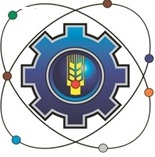 Министерство образования Московской областиГосударственное бюджетное профессиональное образовательное учреждение Московской области «Щелковский колледж» (ГБПОУ МО «Щелковский колледж»)Профессия 09.01.03 Мастер по обработке цифровой информацииПеречень выпускных практических квалификационных работCканирование, распознавание и сохранение документа в формате docxСоздание базы данных в СУБД Microsoft AccessCоздание звукового файла в аудио редакторе AudacityХудожественное оформление фотографииСоздание, форматирование и сохранение документа в Microsoft WordСоздание, редактирование и сохранение рисунка из фигур в текстовом редакторе Microsoft WordСоздание и форматирование таблицы, выполнение вычислений.  Создание формул в текстовом редакторе Microsoft Word.Создание видеофильма в программе Киностудия Windows LiveСоздание презентации в редакторе презентаций Microsoft Power PointПроектирование интерьера с помощью программы 3D моделированияСоздание таблицы с данными в редакторе электронных таблиц Microsoft Excel, форматирование ячеекСоздание таблицы с данными, произведение расчетов в редакторе электронных таблиц Microsoft ExcelСоздание таблицы с данными, произведение сортировки и фильтрации данных, графическое представление данныхСоздание визитки в Microsoft PublisherЗапись CD-, DVD-дисковСоздание открытки в векторном редакторе InkscapeСоздание портрета Создание  Flash-анимации в Vectorian GiottoСоздание web-страницы на языке гипертекстовой разметки HTMLСоздание web-сайта с помощью конструктораСоздание, отправка и прием сообщенияСоздание трехмерной модели в BlenderКонвертирование текстового, звукового, графического, видео файловПодключение и настройка периферийного и мультимедийного оборудования: монитора, клавиатуры и мыши, принтера, проектораНастройка интерфейса операционной системы Windows 7Публикация мультимедиа контента на сайтеУстановка и настройка антивирусной программы Avast, сканирование компьютераСоздание и настройка почтового ящика с помощью сервиса Mail.ruУстановка и настройка браузера Google ChromeУстановка и настройка программы архивирования 7zip, архивирование и разархивирование данныхПеречень тем письменных экзаменационных работ1.	Технология сканирования и распознавания документов.2.	Назначение систем управления базами данных, основы работы с БД на примере СУБД Microsoft Access.3.	Аудио редактор звуковых файлов Audacity.4.	Технология обработки фотографий с помощью графического редактора растровой графики Gimp.5.	Работа с текстом в программе Microsoft Word.6.	Технология работы с графическими элементами в программе Microsoft Word. Возможности встроенного векторного графического редактора.7.	Технология работы с таблицами в Microsoft Word. Вычисления. Возможности редактора формул Equation 3.0.8.	Технология работы в программе Киностудия Windows Live.9.	Редактор презентаций Microsoft PowerPoint.10.	Программа 3D моделирования как средство проектирования интерьера.11.	Редактор электронных таблиц Microsoft Excel: интерфейс программы, ввод и редактирование данных, форматирование ячеек.12.	Электронные таблицы Microsoft Excel: произведение расчетов.13.	Редактор электронных таблиц Microsoft Excel: сортировка и фильтрация данных; графическое представление данных.14.	Настольная издательская система Microsoft Publisher.15.	Бесплатные программы для записи CD-, DVD-дисков.16.	Графический редактор векторной графики Inkscape.17.	Технология фото и видеосъемки.18.	Редактор анимации Vectorian Giotto.19.	Технология разработки и создания web-сайта на языке гипертекстовой разметки HTML.20.	Технология разработки и создания web-сайта с помощью конструктора.21.	Почтовый клиент Mozilla Thunderbird.22.	Редактор трехмерной компьютерной графики Blender.23.	Основные форматы текстовых, звуковых, графических и видео файлов. Программы для конвертирования файлов.24.	Подключение и настройка периферийного и мультимедийного оборудования.25.	Операционная система Windows.26.	Программы для публикации мультимедиа контента в сети Интернет.27.	Компьютерные вирусы и антивирусные программы.28.	Технология работы с электронной почтой в сети Интернет.29.	Глобальная сеть Интернет. Браузеры.30.	Программы для архивирования и сжатия данных.Приложение 4к Программе ГИАТитульный лист (образец)Министерство образования Московской областиГосударственное бюджетное профессиональное образовательное учреждение Московской области «Щелковский колледж»(ГБПОУ МО «Щелковский колледж»)ПИСЬМЕННАЯ ЭКЗАМЕНАЦИОННАЯ РАБОТАпо профессия 09.01.03 Мастер по обработке цифровой информацииТема:_______________________________________________________________________________________________________________________________________Приложение 5к Программе ГИАИндивидуальное задание на выпускную практическую квалификационную работу на выполнение ВКР по профессии09.01.03 Мастер по обработке цифровой информации.Обучающемуся _____________________________________________________________________________Тема ВКР__________________________________________________________________________________________________________________________________________________________Индивидуальное задание /Основные вопросы, подлежащие разработке:_____________________________________________________________________________
__________________________________________________________________________________________________________________________________________________________________________________________________________________________________________________________________________________________________________________________________________________________________________________________________________________________________________________________________________________________________________________________________________________________________________________________________________________________________________________________________________________________________________________Срок представления ВКР «	»	20	г.Руководитель _________________/______________________                     подпись                                    ФИОПриложение 6к Программе ГИАОтзыв на письменную экзаменационную работу, выполненную по теме_______________________________________________________________профессия, группа	код, наименование профессииобучающимся (обучающейся) 	__________Ф.И.О.1.Объем ВКР:а)	Общее количество страниц	б)    Описательная часть_________в)	Графическая часть (при наличии)	г)	Экономическая часть_____________д)    Продукт (при наличии)________________________________2.	Оценка содержания работы: Характерные особенности работы_________________________________________________________________________________________________________________________Степень самостоятельности обучающегося при выполнении работы (высокая, достаточная, низкая) __________________________________________________________________________Продемонстрированные при подготовке работы ОК и ПК_____________________________________________________________________________________________________Достоинства и недостатки работы: _________________________________________________________________________________________________________________________3.	Оценка оформления работы________________________________________________4.	Соблюдение графика выполнения работы____________________________________Вывод (работа обучающегося может/не может быть допущена к защите):___________________________________________________________________________ Руководитель: _________________/_______________                                                Подпись                                              Ф.И.О«______» __________20____г.Приложение 7к Программе ГИАРецензияна письменную экзаменационную работуТема __________________________________________________________________________________Профессия 09.01.03 Мастер по обработке цифровой информации.Группа _____________Обучающийся	__________Ф.И.О.Характеристика структуры, соответствие работы по объему и содержанию теме, выданному заданию: ________________________________________________________________________________________________________________________________________________Оценка качества выполнения каждой части работы (оцениваются отдельно):___________________________________________________________________________________________________________________________________________________________________________________________________________________________________________________________________________________________________________________________________________________________________________________________________________________________________________________________________________________________________________________________________________________________________________________________________________________Использование современных достижений технологий науки и техники_____________________________________________________________________________Практическая     значимость  работы,   возможность    использования     работы в производстве или учебном процессе _____________________________________________________________________________Достоинства работы __________________________________________________________________________________________________________________________________________________________Недостатки работы__________________________________________________________________________________________________________________________________________________________Предлагаемая оценка работы_____________________________________________________________________________Рецензент_____________________________________________________________________________фамилия, имя, отчеств, место работы, должностьПодпись	  «_______» __________20___г.С рецензией ознакомлен (а)	подпись обучающегосяПриложение 8к Программе ГИАГрафик проведения и защиты выпускной квалификационной работыПрофессия 09.01.03 Мастер по обработке цифровой информации.Приложение 9к Программе ГИАБланк протокола заседания ГЭК защиты выпускной практической квалификационной работыМинистерство образования Московской областиГосударственное бюджетное профессиональное образовательное учреждение Московской области «Щелковский колледж»(ГБПОУ МО «Щелковский колледж»)Группа № ______Протокол № _______заседания Государственной экзаменационной комиссиипо профессии 09.01.03 Мастер по обработке цифровой информации«_____» ______________20_____ г.Присутствуют:Председатель ГЭК:       ______________________________________________________________Зам. председателя:          _____________________________________________________________Члены комиссии:             _____________________________________________________________Секретарь ГЭК:               _____________________________________________________________Рассмотрев результаты государственной итоговой аттестации по профессии _____________________________________________________________________________Государственная экзаменационная комиссия постановила:1. Обучающимся, успешно защитившим выпускную практическую квалификационную работу присвоить квалификацию Оператор электронно-вычислительных и вычислительных машин с выдачей диплома:2. Обучающимся, не сдавшим ГИА по профессии, выдать справку об обучении в ГБПОУ МО «Щелковский колледж»1. _______________________________________________________________2. _______________________________________________________________3. _______________________________________________________________Председатель ГЭК:______________________________(_____________)подпись                                                       Ф.И.О.Зам. председателя: ______________________________(_____________)подпись                                                       Ф.И.О.Члены комиссии: ______________________________(______________)подпись                                                       Ф.И.О.          		       ______________________________(______________)подпись                                                       Ф.И.О.                               ______________________________(______________)подпись                                                       Ф.И.О.Секретарь ГЭК: ______________________________(______________)подпись                                                       Ф.И.О.Приложение 10к Программе ГИА Бланк протокола заседания ГЭК защиты письменной экзаменационной работыМинистерство образования Московской областиГосударственное бюджетное профессиональное образовательное учреждение Московской области «Щелковский колледж»(ГБПОУ МО «Щелковский колледж»)Группа № ______Протокол № _______заседания Государственной экзаменационной комиссиипо профессии 09.01.03 Мастер по обработке цифровой информации«_____» ______________20_____ г.Присутствуют:Председатель ГЭК:       _________________________________________________________Зам. председателя:          ________________________________________________________Члены комиссии:             ________________________________________________________Секретарь ГЭК:               ________________________________________________________Рассмотрев результаты государственной итоговой аттестации по профессии 09.01.03 Мастер по обработке цифровой информацииГосударственная экзаменационная комиссия постановила: Обучающимся, успешно сдавшим письменную экзаменационную работу установить следующие результаты:Председатель ГЭК:______________________________(_____________)подпись                                                       Ф.И.О.Зам. председателя: ______________________________(_____________)подпись                                                       Ф.И.О.Члены комиссии: ______________________________(______________)подпись                                                       Ф.И.О.          		       ______________________________(______________)подпись                                                       Ф.И.О.                               ______________________________(______________)подпись                                                       Ф.И.О.Секретарь ГЭК: ______________________________(______________)подпись                                                       Ф.И.О.Приложение 11к Программе ГИАФорма, структура и содержание портфолио достижений выпускникаРекомендуемая форма титульного листа портфолио:Министерство образования Московской областиГосударственное бюджетное профессиональное образовательное учреждениеМосковской области «Щелковский колледж»                      (ГБПОУ МО «Щелковский колледж»)ПОРТФОЛИО ДОСТИЖЕНИЙМесто для фото_____________________________________________________Ф.И.О. студентаПРИМЕРНАЯ СТРУКТУРА ПОРТФОЛИОТитульный листСодержаниеПрезентационное портфолиоПортфолио достиженийУчебно-исследовательское портфолиоПортфолио участия в общественной жизниДиагностическое портфолиоОценочное портфолиоТворческое портфолиоСОДЕРЖАНИЕ ПОРТФОЛИОСОГЛАСОВАНО__________________________________/____________                 (подпись/расшифровка)«_____»___________20     г.УТВЕРЖДАЮДиректор ГБПОУ МО «Щелковский колледж»_________________ Ф. В. Бубичподпись                           ФИО «_____»___________20     г.РАССМОТРЕНО И РЕКОМЕНДОВАНОна заседании  рабочей группыпротокол № __1__ от «30» августа 2023 г.СОГЛАСОВАНО    решением Педагогического советапротокол №__1___от «31» августа 2023 г.Общие положенияФормы ГИАПодготовка проведения ГИАПроведение ГИАОценивание результатов ГИАПорядок подачи и рассмотрения апелляцийОсобенности проведения ГИА для выпускников из числалиц с ограниченными возможностями здоровья, детей-инвалидови инвалидовПРИЛОЖЕНИЯПриложение 1 Методические указания по выполнению выпускной квалификационной работы  Приложение 2 Протокол ознакомления с программой ГИАПриложение 3 Перечень тем выпускной квалификационной работыПриложение 4 Форма титульного листа письменной экзаменационной работыПриложение 5 Индивидуальное задание на выпускную практическую квалификационную работуПриложение 6 Отзыв на письменную экзаменационную работуПриложение 7 Рецензия на письменную экзаменационную работуПриложение 8 График проведения и защиты выпускной квалификационной работыПриложение 9 Бланк протокола заседания ГЭК защиты выпускной практической квалификационной работы Приложение 10 Бланк протокола заседания ГЭК защиты письменной экзаменационной работы Приложение 11 Портфолио достижений№п./пФамилия, имя, отчество студентаПодпись СОГЛАСОВАНОПредставитель  работодателя:_________________________наименование предприятия____________________________подпись               ФИО«____»_____________20___ г.УТВЕРЖДАЮРуководитель СП _______________ (Ф.И.О.)   подпись                              «____»____________ 20_____ г.Обучающийся __________________________________Группа            ___________Руководитель ВКР ________________________________________________________Консультанты__________________________________________________________________________________Работа защищена «	»	20	г. с оценкой «___________»Секретарь ГЭК:_________________ /	/                                                              подпись                                  ФИО             Дата выдачи задания «______» _________20____г.Ф.И.О. студентаДата№п/пФамилия, имя, отчествоТема ВКРОценка№п/пФамилия, имя, отчествоОценкаРазделпортфолиоПодтверждение уровня (факта) индивидуальных достиженийПрезентационноепортфолиоСамопрезентация, автобиография, основные сведения о себе, эссе, анализ важнейших событий и эпизодов жизни, их оценка, вес в сегодняшней жизни, основные этапы становления личности, факторы, события, люди, повлиявшие на это; обучение в Колледже - оценки и комментарии обучающегося  на всех этапах обучения, любимые дисциплины, преподаватели, мотивы обучения, основные периоды и этапы получения образования представление о собственной миссии, жизненных и профессиональных ценностях, целях, стратегии, планах, способах, средствах и времени их достижения и т.п.УчебноисследовательскоепортфолиоИндивидуальный план учебно-исследовательской деятельности с отзывом руководителей о результатах работы над рефератом, курсовой работой (курсовым проектом) и ВКРУчебноисследовательскоепортфолиоРефератУчебноисследовательскоепортфолиоКурсовая работа (курсовой проект)УчебноисследовательскоепортфолиоВыпускная квалификационная работаУчебноисследовательскоепортфолиоПечатные работы (тезисы, статьи в различных сборниках)УчебноисследовательскоепортфолиоСозданные обучающимся презентации в программе MS PowerPointУчебноисследовательскоепортфолиоБуклеты, проспекты и др., созданные обучающимся Портфолиоучастияв общественной жизниСписок общественных должностей, которые занимал обучающийся (староста, член актива группы и т.п.) с указанием периода времениПортфолиоучастияв общественной жизниСписок мероприятий, в которых принимал участие обучающийся (конкурсы, конференции, занятия в нетрадиционной форме, КВН, форумы и т.п.) с казанием периода времениДиагностическоепортфолиоХарактеристика личностных и деловых качеств студента, по результатам прохождения психологических тестов, диагностикПортфолиодостиженийОфициальные документы, свидетельствующие о достижениях (дипломы, грамоты, свидетельства, сертификаты, благодарности и т.п.). Журнальные, газетные и фото и иные документы, свидетельствующие об успехахПортфолиодостиженийСписок факультативов, спецкурсов, спецсеминаров, пройденных студентомОценочноепортфолиоИндивидуальная ведомость с итоговыми отметками по учебным дисциплинам учебного плана (зачетная книжка), лист рейтинга личных образовательных достиженийОценочноепортфолиоДневники прохождения учебных и производственных практикОценочноепортфолиоХарактеристика на студента с места практики, отзыв, фотоотчетТворческоепортфолиоСочинения, стихи, рассказы и другие творческие работыТворческоепортфолиоХобби, интересы (сфера свободных интересов, занятий, хобби, их примеры, иллюстрации, фотоматериалы, их значение в жизни вообще и в профессиональной жизни, в частности)